TRÉNINKOVÝ PLÁN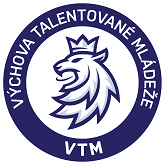 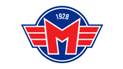 Poznámka: ZŠ Grünwaldova – tělocvičnyKATEGORIE:U8TÝDENNÍ MIKROCYKLUS:PO 3TERMÍN:27.5. – 2.6.2019Čelikovský, Tisoň, VávraDENDATUMKDYČASMÍSTOZAMĚŘENÍPO27.5.dopolednePO27.5.odpoledne17.00-18.00Sportovní hala (tráva)Statická rovnováhaNácvik odpaluHry s více řešenímÚT28.5.dopoledneÚT28.5.odpoledneST29.5.dopoledneST29.5.odpoledneČT30.5.dopoledneČT30.5.odpoledne17.00-18.00ZŠ GrünwaldovaObratnostní dráhaNácvik FH a BH úderuRychlostní hryPÁ31.5.dopolednePÁ31.5.odpoledne16.30-17.30II. ledová plocha BABasketbal – hraNácvik driblinkuÚpolové hry